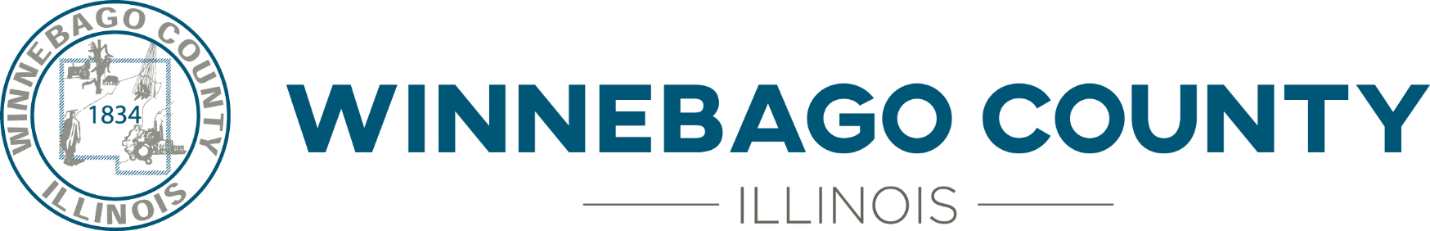 September 26, 2019ADDENDUM ONEWCHD DEMOLITION AND DEBRIS REMOVALRFQ 19Q-2182 WITTWER, RFQ 19Q-2183 VINTON, RFQ 19Q-2184 MONROE, RFQ 19Q-2185 MORGAN, AND RFQ 19Q-2186 WESLEYBidders are required to indicate on their Quote Forms that they have received and acknowledged this addendum.Any questions should be directed to the Purchasing Department, 404 Elm Street, Room 202, Rockford, IL 61101 or by telephone 815-319-4380, or email Ann Johns at purchasing@wincoil.us.  The following are Questions that were submitted, followed by the County’s responses:END OF ADDENDUM ONECounty Administration Building404 Elm StreetRockford, Illinois  61101Ann JohnsDirector of PurchasingPhone:  Fax:  General Questions to all (5) RFQ’s:General Questions to all (5) RFQ’s:General Questions to all (5) RFQ’s:Please confirm if the County has initiated gas service disconnections and if the County is paying any applicable Nicor gas termination fees?Yes, WCHD has initiated requests for gas service disconnection. All properties are expected to be disconnected prior to award. WCHD can provide documentation of disconnection once obtained, if requested. Can available private well and septic system information be provided as a part of the bid process?Documentation will be provided, if available (depending on age of the property, WCHD may not have complete records). WCHD will require that Well & Septic Site Verification services are performed prior to obtaining a demolition permit.Can Underground Tank review from OSFM be provided as a part of the bid process?Underground tank information can be obtained from the Office of the Illinois State Fire Marshal at https://webapps.sfm.illinois.gov/USTSearch/Specific Question to 19Q-2182:  Please confirm address.  It appears to be 15385 Wittwer Rd.  Yes. The correct address is 15385 Wittwer Road; South Beloit IL 61080 (PIN 03-12-101-006).Specific Question to 19Q-2185:  There is an adjacent parcel immediately to the west of 2002 Morgan St., which is parcel 11-28-251-060 (listed as 20XX Morgan St.).  Is demolition of building and pavement on this parcel also to be included? No. The adjacent property is not part of this demolition.I just noticed that the due date to complete each project is 10/24/19.  Will that be extended if any permit, inspection, or other circumstances not controlled by contractor delays arise?  Demolition equipment should at least be on the property by 10/24/2019 and completion no later than 10 days after that. Please confirm if the County has initiated gas service disconnections and if the County is paying any applicable Nicor gas termination fees?Yes, WCHD has initiated requests for gas service disconnection. All properties are expected to be disconnected prior to award. WCHD can provide documentation of disconnection once obtained, if requested. Can available private well and septic system information be provided as a part of the bid process?Documentation will be provided, if available (depending on age of the property, WCHD may not have complete records). WCHD will require that Well & Septic Site Verification services are performed prior to obtaining a demolition permit.Can Underground Tank review from OSFM be provided as a part of the bid process?Underground tank information can be obtained from the Office of the Illinois State Fire Marshal at https://webapps.sfm.illinois.gov/USTSearch/Specific Question to 19Q-2182:  Please confirm address.  It appears to be 15385 Wittwer Rd.  Yes. The correct address is 15385 Wittwer Road; South Beloit IL 61080 (PIN 03-12-101-006).Specific Question to 19Q-2185:  There is an adjacent parcel immediately to the west of 2002 Morgan St., which is parcel 11-28-251-060 (listed as 20XX Morgan St.).  Is demolition of building and pavement on this parcel also to be included? No. The adjacent property is not part of this demolition.I just noticed that the due date to complete each project is 10/24/19.  Will that be extended if any permit, inspection, or other circumstances not controlled by contractor delays arise?  Demolition equipment should at least be on the property by 10/24/2019 and completion no later than 10 days after that. Please confirm if the County has initiated gas service disconnections and if the County is paying any applicable Nicor gas termination fees?Yes, WCHD has initiated requests for gas service disconnection. All properties are expected to be disconnected prior to award. WCHD can provide documentation of disconnection once obtained, if requested. Can available private well and septic system information be provided as a part of the bid process?Documentation will be provided, if available (depending on age of the property, WCHD may not have complete records). WCHD will require that Well & Septic Site Verification services are performed prior to obtaining a demolition permit.Can Underground Tank review from OSFM be provided as a part of the bid process?Underground tank information can be obtained from the Office of the Illinois State Fire Marshal at https://webapps.sfm.illinois.gov/USTSearch/Specific Question to 19Q-2182:  Please confirm address.  It appears to be 15385 Wittwer Rd.  Yes. The correct address is 15385 Wittwer Road; South Beloit IL 61080 (PIN 03-12-101-006).Specific Question to 19Q-2185:  There is an adjacent parcel immediately to the west of 2002 Morgan St., which is parcel 11-28-251-060 (listed as 20XX Morgan St.).  Is demolition of building and pavement on this parcel also to be included? No. The adjacent property is not part of this demolition.I just noticed that the due date to complete each project is 10/24/19.  Will that be extended if any permit, inspection, or other circumstances not controlled by contractor delays arise?  Demolition equipment should at least be on the property by 10/24/2019 and completion no later than 10 days after that. Please confirm if the County has initiated gas service disconnections and if the County is paying any applicable Nicor gas termination fees?Yes, WCHD has initiated requests for gas service disconnection. All properties are expected to be disconnected prior to award. WCHD can provide documentation of disconnection once obtained, if requested. Can available private well and septic system information be provided as a part of the bid process?Documentation will be provided, if available (depending on age of the property, WCHD may not have complete records). WCHD will require that Well & Septic Site Verification services are performed prior to obtaining a demolition permit.Can Underground Tank review from OSFM be provided as a part of the bid process?Underground tank information can be obtained from the Office of the Illinois State Fire Marshal at https://webapps.sfm.illinois.gov/USTSearch/Specific Question to 19Q-2182:  Please confirm address.  It appears to be 15385 Wittwer Rd.  Yes. The correct address is 15385 Wittwer Road; South Beloit IL 61080 (PIN 03-12-101-006).Specific Question to 19Q-2185:  There is an adjacent parcel immediately to the west of 2002 Morgan St., which is parcel 11-28-251-060 (listed as 20XX Morgan St.).  Is demolition of building and pavement on this parcel also to be included? No. The adjacent property is not part of this demolition.I just noticed that the due date to complete each project is 10/24/19.  Will that be extended if any permit, inspection, or other circumstances not controlled by contractor delays arise?  Demolition equipment should at least be on the property by 10/24/2019 and completion no later than 10 days after that. Please confirm if the County has initiated gas service disconnections and if the County is paying any applicable Nicor gas termination fees?Yes, WCHD has initiated requests for gas service disconnection. All properties are expected to be disconnected prior to award. WCHD can provide documentation of disconnection once obtained, if requested. Can available private well and septic system information be provided as a part of the bid process?Documentation will be provided, if available (depending on age of the property, WCHD may not have complete records). WCHD will require that Well & Septic Site Verification services are performed prior to obtaining a demolition permit.Can Underground Tank review from OSFM be provided as a part of the bid process?Underground tank information can be obtained from the Office of the Illinois State Fire Marshal at https://webapps.sfm.illinois.gov/USTSearch/Specific Question to 19Q-2182:  Please confirm address.  It appears to be 15385 Wittwer Rd.  Yes. The correct address is 15385 Wittwer Road; South Beloit IL 61080 (PIN 03-12-101-006).Specific Question to 19Q-2185:  There is an adjacent parcel immediately to the west of 2002 Morgan St., which is parcel 11-28-251-060 (listed as 20XX Morgan St.).  Is demolition of building and pavement on this parcel also to be included? No. The adjacent property is not part of this demolition.I just noticed that the due date to complete each project is 10/24/19.  Will that be extended if any permit, inspection, or other circumstances not controlled by contractor delays arise?  Demolition equipment should at least be on the property by 10/24/2019 and completion no later than 10 days after that. PLEASE NOTE THAT DUE DATE FOR ALL RFQ’S HAS BEEN CHANGED FROM THURSDAY, 10/3/19 AT 11:00 AM TO MONDAY, 10/7/19 AT 11:00 AM.PLEASE NOTE THAT DUE DATE FOR ALL RFQ’S HAS BEEN CHANGED FROM THURSDAY, 10/3/19 AT 11:00 AM TO MONDAY, 10/7/19 AT 11:00 AM.PLEASE NOTE THAT DUE DATE FOR ALL RFQ’S HAS BEEN CHANGED FROM THURSDAY, 10/3/19 AT 11:00 AM TO MONDAY, 10/7/19 AT 11:00 AM.PLEASE NOTE THAT DUE DATE FOR ALL RFQ’S HAS BEEN CHANGED FROM THURSDAY, 10/3/19 AT 11:00 AM TO MONDAY, 10/7/19 AT 11:00 AM.PLEASE NOTE THAT DUE DATE FOR ALL RFQ’S HAS BEEN CHANGED FROM THURSDAY, 10/3/19 AT 11:00 AM TO MONDAY, 10/7/19 AT 11:00 AM.